基本信息基本信息 更新时间：2024-04-26 10:39  更新时间：2024-04-26 10:39  更新时间：2024-04-26 10:39  更新时间：2024-04-26 10:39 姓    名姓    名杨家新杨家新年    龄33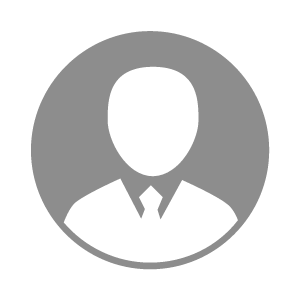 电    话电    话下载后可见下载后可见毕业院校东北农业大学邮    箱邮    箱下载后可见下载后可见学    历硕士住    址住    址江西赣州江西赣州期望月薪20000以上求职意向求职意向饲料研发专家,配方师,研发技术总监饲料研发专家,配方师,研发技术总监饲料研发专家,配方师,研发技术总监饲料研发专家,配方师,研发技术总监期望地区期望地区安徽省|江西省|江苏省安徽省|江西省|江苏省安徽省|江西省|江苏省安徽省|江西省|江苏省教育经历教育经历就读学校：安徽科技学院 就读学校：安徽科技学院 就读学校：安徽科技学院 就读学校：安徽科技学院 就读学校：安徽科技学院 就读学校：安徽科技学院 就读学校：安徽科技学院 工作经历工作经历工作时间：2018年1月-2018年5月 工作时间：2018年1月-2018年5月 工作时间：2018年1月-2018年5月 工作时间：2018年1月-2018年5月 工作时间：2018年1月-2018年5月 工作时间：2018年1月-2018年5月 工作时间：2018年1月-2018年5月 自我评价自我评价1.具备较强的技术写作与对外沟通能力，主持开展企业内部相关营养研究性课题并做结题报告；
2.负责江西公司年产15万吨饲料厂运营并主持日常生产经营工作；
3.担任年产2000万羽以上集团两家分子公司黄羽肉鸡及番鸭料配方设计与营养研究工作，在推动低蛋白日粮降低生产成本方面效果显著，尤其是新型蛋白原料的选择创新与尝试；
4.熟悉饲料生产工艺及关键点控制，能够有效的将配方设计贴合饲料生产达到最佳生产与饲喂1.具备较强的技术写作与对外沟通能力，主持开展企业内部相关营养研究性课题并做结题报告；
2.负责江西公司年产15万吨饲料厂运营并主持日常生产经营工作；
3.担任年产2000万羽以上集团两家分子公司黄羽肉鸡及番鸭料配方设计与营养研究工作，在推动低蛋白日粮降低生产成本方面效果显著，尤其是新型蛋白原料的选择创新与尝试；
4.熟悉饲料生产工艺及关键点控制，能够有效的将配方设计贴合饲料生产达到最佳生产与饲喂1.具备较强的技术写作与对外沟通能力，主持开展企业内部相关营养研究性课题并做结题报告；
2.负责江西公司年产15万吨饲料厂运营并主持日常生产经营工作；
3.担任年产2000万羽以上集团两家分子公司黄羽肉鸡及番鸭料配方设计与营养研究工作，在推动低蛋白日粮降低生产成本方面效果显著，尤其是新型蛋白原料的选择创新与尝试；
4.熟悉饲料生产工艺及关键点控制，能够有效的将配方设计贴合饲料生产达到最佳生产与饲喂1.具备较强的技术写作与对外沟通能力，主持开展企业内部相关营养研究性课题并做结题报告；
2.负责江西公司年产15万吨饲料厂运营并主持日常生产经营工作；
3.担任年产2000万羽以上集团两家分子公司黄羽肉鸡及番鸭料配方设计与营养研究工作，在推动低蛋白日粮降低生产成本方面效果显著，尤其是新型蛋白原料的选择创新与尝试；
4.熟悉饲料生产工艺及关键点控制，能够有效的将配方设计贴合饲料生产达到最佳生产与饲喂1.具备较强的技术写作与对外沟通能力，主持开展企业内部相关营养研究性课题并做结题报告；
2.负责江西公司年产15万吨饲料厂运营并主持日常生产经营工作；
3.担任年产2000万羽以上集团两家分子公司黄羽肉鸡及番鸭料配方设计与营养研究工作，在推动低蛋白日粮降低生产成本方面效果显著，尤其是新型蛋白原料的选择创新与尝试；
4.熟悉饲料生产工艺及关键点控制，能够有效的将配方设计贴合饲料生产达到最佳生产与饲喂1.具备较强的技术写作与对外沟通能力，主持开展企业内部相关营养研究性课题并做结题报告；
2.负责江西公司年产15万吨饲料厂运营并主持日常生产经营工作；
3.担任年产2000万羽以上集团两家分子公司黄羽肉鸡及番鸭料配方设计与营养研究工作，在推动低蛋白日粮降低生产成本方面效果显著，尤其是新型蛋白原料的选择创新与尝试；
4.熟悉饲料生产工艺及关键点控制，能够有效的将配方设计贴合饲料生产达到最佳生产与饲喂1.具备较强的技术写作与对外沟通能力，主持开展企业内部相关营养研究性课题并做结题报告；
2.负责江西公司年产15万吨饲料厂运营并主持日常生产经营工作；
3.担任年产2000万羽以上集团两家分子公司黄羽肉鸡及番鸭料配方设计与营养研究工作，在推动低蛋白日粮降低生产成本方面效果显著，尤其是新型蛋白原料的选择创新与尝试；
4.熟悉饲料生产工艺及关键点控制，能够有效的将配方设计贴合饲料生产达到最佳生产与饲喂其他特长其他特长健身、桌球、工具类书籍学习健身、桌球、工具类书籍学习健身、桌球、工具类书籍学习健身、桌球、工具类书籍学习健身、桌球、工具类书籍学习健身、桌球、工具类书籍学习健身、桌球、工具类书籍学习